                                                                                                                                                              УТВЕРЖДЕНО 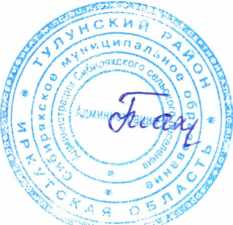                                                                                                                                                                     Глава Сибирякского                                                                                                                                                                         сельского поселения :                                                                                                                                                                    В.С. ТахаудиновРеестр размещения площадок накопления твердых коммунальных отходов   Сибирякского сельского поселения                                                                                                                                                               № место нахожденияТехническая характеристикаНаименование собственника Источники отходовПлощадка № 1 Иркутская область Тулунский район ., п. Сибиряк    пересечение ул .Школьной иул. СадовойТвердое покрытие- Бетон 3 X 2 м., металлическое ограждение с 3-х сторон высотой 1,2 м.,3 контейнера объемом по 0,75 куб.м. В радиусе 20м. отсутствуют детские игровые , спортивные площадки, места отдыха населения, образовательные учреждения, в радиусе 50м. отсутствуют источники водоснабжения .Периодичность вывоза в зимнее время 1раз в 3 дня , в летнее время ежедневно.Региональный оператор ООО « РТ НЭО г. Иркутск»Администрация Сибирякского сельского поселенияОГРН 1053816021490665231 Иркутская область Тулунский район п. Сибиряк ул. Советская д-13Жилой сектор п. Сибиряк : по ул. Садовой с № 1 ,2,3,4,5,6,7,9,10,11,12,14,15,16, , по ул. Школьной с № 1,2,3,4,5,6,7,9,10,11,12,13 количество жителей : 66 Объем : 36 м.3Площадка № 2  Иркутская обл. Тулунский р-н., п. Сибиряк  перекресток ул. Лесной и ул. Садовая на пустыреТвердое покрытие- Бетон 3 X 2 м., металлическое ограждение с 3-х сторон высотой 1,2 м., 4контейнера объемом по 0,75 куб.м. В радиусе 20м. отсутствуют детские игровые , спортивные площадки, места отдыха населения, образовательные учреждения, в радиусе 50м. отсутствуют источники водоснабжения .Периодичность вывоза в зимнее время 1раз в 3 дня , в летнее время ежедневно.Региональный оператор ООО « РТ НЭО г. Иркутск»Администрация Сибирякского сельского поселенияОГРН 1053816021490665231 Иркутская область Тулунский район п. Сибиряк ул. Советская д-13Жилой сектор  п. Сибиряк :по ул. Садовой с № 18,20,21,22,23,24,25,27,29,30,31,33,34,35,37,39,41,42,43,45,52,53,54,56  , по ул. Лесной  с № 24, 26 ,28,30,32 ; ул. Рабочая с № 16,18,19,20,22 п количество жителей : 170 Объем 92 м3Площадка № 3. Иркутская область  Тулунский р-н., п. Сибиряк  перекресток ул. Лесная и ул. Центральная Твердое покрытие- Бетон 3 X 2 м., металлическое ограждение с 3-х сторон высотой 1,2 м.,3 контейнера объемом по 0,75 куб.м. В радиусе 20м. отсутствуют детские игровые , спортивные площадки, места отдыха населения, образовательные учреждения, в радиусе 50м. отсутствуют источники водоснабжения .Периодичность вывоза в зимнее время 1раз в 3 дня , в летнее время ежедневно.Региональный оператор ООО « РТ НЭО г. Иркутск»Администрация Сибирякского сельского поселенияОГРН 1053816021490665231 Иркутская область Тулунский район п. Сибиряк ул. Советская д-13Жилой сектор п. Сибиряк : по ул. Лесной  № 1,2,3,4,5, 6,8,9,10,11,12,13,14,17,18,19,20,21,23, по ул. Центральная  с № 1,2,3,4,5,9, ул. Рабочая С № 1,2,4,5,7,8, 10,12,13 количество жителей : 141 Объем  76 м3Площадка № 4. Иркутская обл. Тулунский р-он., п. Сибиряк  по ул. Школьная за магазиномТвердое покрытие- Бетон 3 X 2 м., металлическое ограждение с 3-х сторон высотой 1,2 м.,3 контейнера объемом по 0,75 куб.м. В радиусе 20м. отсутствуют детские игровые , спортивные площадки, места отдыха населения, образовательные учреждения, в радиусе 50м. отсутствуют источники водоснабжения .Периодичность вывоза в зимнее время 1раз в 3 дня , в летнее время ежедневно.Региональный оператор ООО « РТ НЭО г. Иркутск»Администрация Сибирякского сельского поселенияОГРН 1053816021490665231 Иркутская область Тулунский район п. Сибиряк ул. Советская д-13Жилой сектор п. Сибиряк  по ул. Школьная с  № 14,15,16,19,21,23; по ул. Молодёжная  с № 1,2,3,4,5,6,7,8,9,11,12,14; по ул. Центральная с № 6,8, 13,15,17, ул. Советская с № 1,2,4,5,6,7,9,11 количество жителей : 143  Объем  77 м3Площадка №5 Иркутская обл. Тулунский р-н., п. Сибиряк, ул.  Садовая  1Твёрдое покрытие – Бетон 3Х2м., металлическое ограждение с 3-х сторон высотой 1,2 м., 2 контейнера объёмом по 0,75 куб.м. В радиусе 20 м. отсутствуют детские игровые, спортивные площадки , места отдыха населения, образовательные учреждения, в радиусе 50 м. отсутствуют источники водоснабжения. Периодичность вывоза в зимнее время 1 раз в 3 дня, в летнее время ежедневно. Региональный оператор ООО «РТ НЭО г. Иркутск»МОУ «Сибиряковская основная  общеобразовательная школа»ОГРН102 380 197 02 57Иркутская область Тулунский р-н, п. Сибиряк ул. Садовая 1МОУ «Сибиряковская  основная  общеобразовательная школа»Площадка № 6 Иркутская обл. Тулунский р-н., п. Сибиряк, ул.  Центральная ,8-1Твёрдое покрытие – Бетон 3Х2м., металлическое ограждение с 3-х сторон высотой 1,2 м., 2 контейнера объёмом по 0,75 куб.м.В радиусе 20 м. отсутствуют детские игровые, спортивные площадки , места отдыха населения, образовательные учреждения, в радиусе 50 м. отсутствуют источники водоснабжения. Периодичность вывоза в зимнее время 1 раз в 3 дня, в летнее время ежедневно. Региональный оператор ООО «РТ НЭО г. Иркутск»ФАП п. СибирякОГБУЗ «Тулунская городская больница»ОГРН 102 380 197 09 94Иркутская обл. Тулунский р-н, п. Сибиряк ул. Центральная 8-1ФАП п.СибирякОГБУЗ « Тулунская городская больница»